Last Name, First Name: _________________________________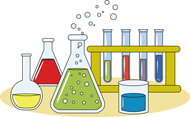 Date(s): _______________ Period: ___  Chemistry is Life Project Presentations NotesStandard Assessed: NGSS Practice 8: Obtaining, evaluating and communicating new scientific informationEssential Questions: What new scientific information did you learn? What topic(s) would you like to learn more about? Please explain why this topic interests you.Thinking Side				Main Notes SideThinking Side 				Main Notes SideSummary (To write a modified CN summary, please answer the essential questions in complete sentences.)